                                          ANNO SCOLASTICO ______ / ______            (Rev. 01 del 30/04/2018)DIARIO DI BORDO  –  TIME SHEETPROGETTO____________________________________________________________ Classi __________________DOCENTE_________________________________________________________ fondi assegnati con circolare MIUR  prot.n. _________ del _______________ –Delibera del Consiglio di Istituto n. _______ del _______________Attività di  _______________________________________________________  dell’I.I.S.S. Marie Curie di Savignano sul Rubicone (FC)Incarico: nomina del Dirigente Scolastico – Lettera di incarico prot.n. _______ del __________Oggetto dell’Incarico: attività di _______________________________________________________________________________________________________________________________ Il presente Diario di Bordo si compone di n. 2 (due)  pagine, numerate dalla n. 1 alla n. 2 e vidimate                                                                    CONVALIDA:                                                                                                     Visto si conferma quanto sopra dichiarato e si autorizza il pagamento dei relativi compensi.       Savignano sul Rubicone, data                          timbro               IL DIRIGENTE SCOLASTICO                                                                                                                                                                                        Ing. Mauro Tosi                                                                                                             ____________________                                             ______________________Attività di  ________________________________________________  Incarico: nomina del Dirigente Scolastico – Lettera di incarico prot.n. _______ del __________Oggetto dell’Incarico: attività di _________________________________________________________                                                                Diario di Bordo – Time-Sheet                                                                                                               Il Dirigente Scolastico	Ing. Mauro TosiSavignano sul Rubicone, _____________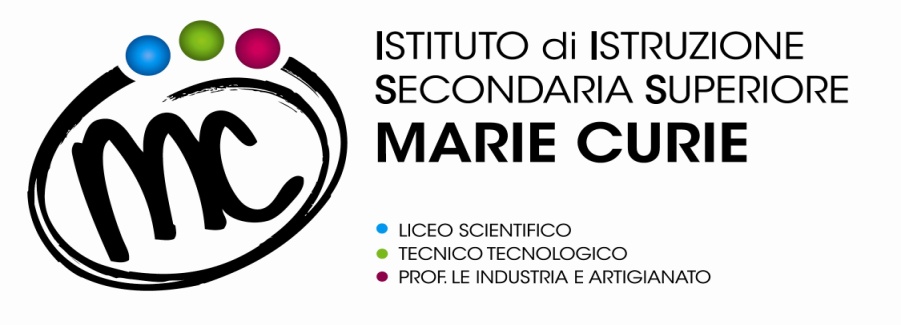 SAVIGNANO sul RUBICONE (FC)Via Togliatti n.5   C.A.P. 47039Tel. 0541 944602C.F. 90038920402Mail: info@mcurie.com _ fois001002@istruzione.itP.E.C. fois001002@pec.istruzione.itWeb site: www.mcurie.gov.itIl/La Prof./Prof.ssa ___________________________________________DICHIARA  DI AVER  EFFETTUATO  N. _________ ORE DI NON DOCENZA  SVOLTE  OLTRE L’ORARIO DI SERVIZIO D’OBBLIGO PER IL PROGETTO IN PAROLASavignano sul Rubicone, ________________               Firma del Docente____________________-------------------------------------------------------------------------------------------------------------------------------DATAATTIVITA’ORARIOdalle oreORARIOalle oreORESVOLTEFIRMA dell’OperatoreTOTALE ORE